		DNT – DGTC - CIRHE 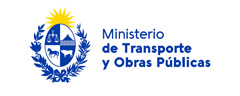 SOLICITUD DE PERMISO ESPECIAL PARA CIRCULAR EN VACIO POR 1 DÍAFECHA: _____, __________________________de 20____POR LA PRESENTE, LA EMPRESA:  SOLICITA LA EMISIÓN DE UN PERMISO PARA CIRCULAR DESDE: HASTA: EL DÍA: MOTIVO DE LA SOLICITUD: DESCRIPCIÓN DEL VEHÍCULO:POR LA EMPRESA:  NOMBRE: _________________________________________CEDULA DE IDENTIDAD: ____________________FIRMA:   ____________________IMPORTANTE:   LA PRESENTE SOLICITUD REVISTE CARÁCTER DE DECLARACION JURADA, EL PERMISO SERA EMITIDO POR EL CIRHERAZON SOCIAL:RUT: CODIGO DE EMPRESA:MATRÍCULAPADRÓNTIPOREGISTRO